Муниципальное казённое общеобразовательное учреждение«Берёзовская средняя общеобразовательная школа»Азовского немецкого национального районаОмской областиПРОГРАММА«ЗДОРОВОЕ ПИТАНИЕ ШКОЛЬНИКОВ»на 2012 – 2015 годы 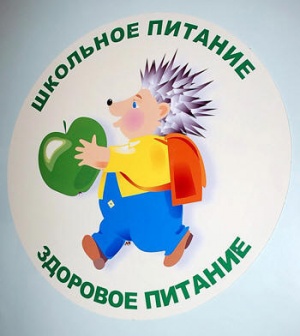 Паспорт программы «Здоровое питание школьников» ПОЯСНИТЕЛЬНАЯ ЗАПИСКА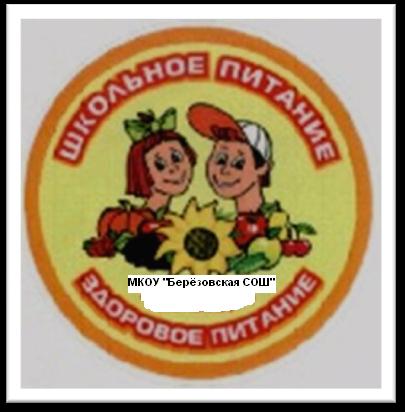 Программа разработана в соответствии с Федеральным законом «О качестве и безопасности пищевых продуктов» (№ 29 – ФЗ, от 02.01.2000 г.), санитарными нормами и правилами, утвержденными совместным постановлением Министерства образования РФ и Госсанэпидемнадзором:      Постановление Главного государственного санитарного врача РФ «О введении в действие СанПиН 2.3.2. 1940-05 (вместе с Санитарно – эпидемиологическими правилами и нормативами «Организация детского питания» СанПин 2.3.2. 1940-05)      Постановление Главного государственного санитарного врача РФ «О введение в действие санитарно – эпидемиологических правил и нормативов СанПиН 2.4.2.1178-02»      Письмо Роспотребнадзора «О согласовании рационов питания»     (№ 0100/2717-07-032 от 19.03.2007 г.)      СанПин 2.3.2.560-96 «Гигиенические требования к качеству и безопасности продовольственного сырья и пищевых продуктов. Санитарные правила и нормы»      СанПин 2.4.2.011-98 «Гигиенические требования к организации питания детей и подростков школьного возраста в общеобразовательных учреждениях».Здоровье детей и подростков в любом обществе, в любых экономических и политических условиях является актуальной проблемой и предметом первоочередной важности, так как этот фактор в значительной степени определяет будущее страны, генофонд нации, являясь при этом, наряду с другими демографическими показателями, чутким барометром развития страны.Питание может быть признано полноценным, если оно достаточно в количественном отношении и по качественному составу, а также покрывает энергетические затраты.Школа и общество – сообщающиеся сосуды: изменения в обществе обязательно отражаются в жизни школы, в приоритетах, требованиях к ученику, структуре и содержании образования. Нестабильность жизни в России за последнее столетие сделала историю реформ отечественного образования бурной и противоречивой. Но одно всегда оставалось неизменным – ведущая роль школы в решении проблем охраны и укрепления здоровья детей, создании нормальных условий для их роста и развития. 	Одна из главных задач школы сегодня – помочь детям осознать ценность здоровья и значение здорового образа жизни для современного человека, сформировать ответственное отношение к собственному здоровью. Для этого школьники должны узнать и, главное, принять для себя основные принципы здорового образа жизни, а это возможно только в результате серьезной кропотливой совместной работы педагогов, родителей и самого ребенка.Бесспорно, здоровье закладывается в детстве и формируется в юности. Соблюдение режима питания, витаминная обеспеченность, рациональное питание помогут школьникам избежать переутомления, повысить работоспособность и улучшить успеваемость.Поэтому показателями здорового образа жизни школьника являются:оптимальный, соответствующий возрасту режим двигательной активностисоблюдение рационального режима дня, учебного труда и отдыхаправильно организованное питание: соблюдение научно обоснованного рациона, калорийности пищи и режима питаниясоблюдение требований психогигиены: адекватная реакция на стрессовые ситуации, отсутствие чувства напряжения, страха, тоскисоблюдение правил личной гигиены: гигиена тела, одежды, питания, сна, умственного и физического трудаотсутствие вредных привычек и пристрастий.Одной из важных задач школы сегодня является формирование у детей ответственного отношения к своему здоровью. Школьники должны узнать и принять для себя основные принципы здорового образа жизни. Здоровье и развитие школьников  во многом зависят от полноценного сбалансированного питания и эффективности его организации в школе, так как именно в школьном возрасте, когда активно формируются привычки, наибольшее значение имеет воспитание навыков рационального питания. Рациональное питание обучающихся - одно из условий создания  здоровьесберегающей среды в школе, снижения отрицательных эффектов и последствий функционирования системы образования. Недостаточное поступление питательных веществ в детском возрасте отрицательно сказывается на показателях физического развития, заболеваемости, успеваемости, способствует проявлению обменных нарушений и хронической патологии. В  Законе Российской Федерации "Об образовании" сохранена обязанность образовательного учреждения организовывать питание обучающихся, выделять помещение для питания детей, предусматривать перерыв достаточной продолжительности. Школа представляет собой жизненно важную среду, используя которую можно оказывать влияние на процесс правильного питания и формировать у школьников верные навыки и стереотипы в данном вопросе. В школе существуют эффективные возможности, для проведения работы по охране здоровья и здоровому питанию. Именно школьный возраст является тем периодом, когда происходит основное развитие ребенка и формируется образ жизни, включая тип питания. Организованное школьное питание регламентируется санитарными правилами и нормами и поэтому в значительной степени удовлетворяет принципам рационального питания.Многие обучающиеся  имеют слабое представление о правильном питании как составляющей части здорового образа жизни. Основные проблемы питания школьников связаны с нарушением режима питания вне стен школы, злоупотреблением чипсами, фаст-фудами, сухариками, конфетами, шоколадными батончиками и т.д. Обычно это связано с недостаточной информированностью и/или попустительством со стороны родителей. Нужно объяснить ребенку, как питание важно для него и его организма. Чтобы учиться хорошо, надо хорошо кушать. А организация полноценного питания во всех школах должна стать приоритетным направлением деятельности школы.Остается актуальной задача обеспечения горячим питанием всех обучающихся  школы, улучшения качества, разнообразия блюд и безопасности питания детей школьного возраста. Связь между питанием и обучением убедительно доказана. Здоровое питание необходимо учащимся для того, чтобы они могли достичь высот своего потенциала знаний, полноценно развиваться физически и умственно, обеспечить здоровье и благополучие на всю жизнь. Доказано, что здоровое питание напрямую связано с продлением  жизни и понижением риска развития многих хронических болезней у взрослых. Школа несёт ответственность за содействие ученикам и персоналу в формировании и поддержании здорового режима питания на протяжении всей жизни. В МКОУ «Берёзовская СОШ»  созданы следующие условия по организации питания учащихся. Для общественного питания образовательного учреждения и для обслуживания учащихся в соответствии с санитарно-эпидемиологическими правилами и нормативами СанПиН 2.4.5.2409-08 в школе оборудована столовая, работающая на продовольственном сырье и полуфабрикатах. Помещения столовой размещаются на первом этаже здания образовательного учреждения и включают в себя производственные, бытовые помещения и складские помещения для пищевых продуктов. В состав производственных помещений входят варочный цех и овощной цех (для первичной и вторичной обработки овощей), раздаточная зона (в которую входит раздаточная, витрина), 1 обеденный зал. 	В производственных цехах установлены раковины, моечные ванны с подводкой холодной и горячей воды через смесители. Холодная и горячая вода, используемая в технологических процессах обработки пищевых продуктах и приготовления блюд, мытье столовой и кухонной посуды, оборудования, инвентаря, санитарной обработке помещений, соблюдения правил личной гигиены отвечает требованиям, предъявляемым к питьевой воде. Мытье столовой и кухонной посуды и инвентаря выполняется в двух моечных помещениях.При обеденном зале столовой установлено 3 умывальника из расчета 1 кран на 20 посадочных мест, размещенных в расширенном проходе, ведущем в обеденный зал. Рядом с умывальниками располагаются дозаторы для мыла и электросушилки. Искусственное освещение осуществляется светильниками во влагопылезащитном исполнении.Оборудование, инвентарь, посуда, тара, являющиеся  предметами производственного окружения, соответствуют санитарно-эпидемиологическим требованиям, предъявляемым к организациям общественного питания, и выполнены из материалов, допущенных для контакта с пищевыми продуктами. Все установленное в производственных помещениях технологическое и холодильное оборудование находится в исправном состоянии. Производственные столы, предназначенные для обработки пищевых продуктов, имеют покрытие, устойчивое к действию моющих и дезинфицирующих средств и отвечают требованиям безопасности для материалов, контактирующих с пищевыми продуктами. 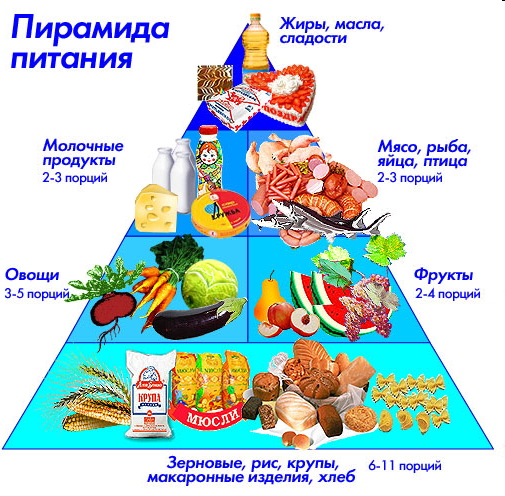 Столовая школы обеспечена достаточным количеством столовой посуды и приборами. В столовой используется фаянсовая и стеклянная посуда (тарелки, стаканы), отвечающая требованиям безопасности для материалов, контактирующих с пищевыми продуктами. Столовые приборы (ложки, вилки), посуда для приготовления и хранения готовых блюд изготовлены из нержавеющей стали. При столовой имеется 1 обеденный зал на 90 человек. Зал оснащен удобной мебелью: деревянные лавочки и 6-и  местными столами с прямоугольными  столешницами с покрытием, позволяющим проводить их обработку с применением моющих и дезинфицирующих средств. В столовой разработана нормативно-правовая документация, обеспечивающая деятельность столовой и ее работников: инструкции и рекомендации для сотрудников, журналы бракеража пищевых продуктов и продовольственного сырья, учета температурного режима холодильного оборудования и другие.	Помещения и оборудование столовой соответствуют нормам и требованиям СанПина, об этом свидетельствуют акты приемки школы к новому учебному году.Санитарное состояние и содержание производственных помещений  соответствуют санитарно-эпидемиологическим требованиям, предъявляемым к организациям общественного питания.                                                                      Производственные и другие помещения школьной столовой содержатся в порядке и чистоте. Хранение пищевых продуктов на полу не допускается.     	Уборка обеденного зала  проводится после приема пищи. Обеденные столы моются горячей водой с добавлением моющих средств, используя специально выделенную ветошь и промаркированную тару для чистой и использованной ветоши.     	Ветошь в конце работы замачивается в воде при температуре не ниже 45°С, с добавлением моющих средств, дезинфицируют или кипятят, ополаскивают,  просушивают и хранят в таре для чистой ветоши. Мытье кухонной посуды  предусмотрено отдельно от столовой посуды.      	В моечном помещении вывешены инструкции о правилах мытья посуды и инвентаря с указанием концентрации и объемов применяемых моющих средств, согласно инструкции по применению этих средств, и температурных режимах воды в моечных ваннах.  	Для обработки посуды, проведения уборки и санитарной обработки предметов производственного окружения используются разрешенные к применению в установленном порядке моющие, чистящие и дезинфицирующие средства, согласно инструкциям по их применению.  	Моечные ванны для мытья столовой посуды  имеют маркировку объемной вместимости и обеспечиваются пробками. При мытье столовой посуды ручным способом в трех секционных ваннах соблюдается следующий порядок:                                                                                                  - механическое удаление остатков пищи;                                                                              - мытье в воде с добавлением моющих средств в первой секции ванны при температуре не ниже 45°С;                                                                                                                     - мытье во второй секции ванны в воде с температурой не ниже 45°С и добавлением моющих средств в количестве в 2 раза меньше, чем в первой секции ванны;                                                                                                                                - ополаскивание посуды в третьей секции ванны горячей проточной водой с температурой не ниже 65°С, с использованием металлической сетки с ручками и гибкого шланга с душевой насадкой;                                                                                 - просушивание посуды на решетках, полках, стеллажах (на ребре). 	Чашки, стаканы, бокалы промываются в первой ванне горячей водой, при температуре не ниже 45°С,  с применением моющих средств; во второй ванне ополаскиваются горячей проточной водой не ниже 65°С, с использованием металлической сетки с ручками и гибкого шланга с душевой насадкой. 	Столовые приборы подвергаются мытью в горячей воде при температуре не ниже 45°С, с применением моющих средств, с последующим ополаскиванием в проточной воде и прокаливанием в духовых  шкафах в течение 10 минут. Кассеты для хранения столовых приборов ежедневно подвергают обработке с применением моющих средств, последующим ополаскиванием и прокаливанием в духовом шкафу.Чистая кухонная посуда и инвентарь хранятся на стеллажах на высоте не менее 0,5 м от пола; столовая посуда– в шкафах или на решетках; столовые приборы – в специальных ящиках-кассетах ручками вверх, хранение их на подносах россыпью не допускается. 	Санитарная обработка технологического оборудования проводится ежедневно по мере его загрязнения и по окончании работы. Производственные столы в конце работы моются с использованием моющих и дезинфицирующих средств, промываются  горячей водой температуры не ниже 45° С и насухо вытираются сухой, чистой тканью. Для моющих и дезинфицирующих средств, применяемых для обработки столов, выделяется специальная промаркированная емкость. 	Мытье разделочных досок и мелкого деревянного инвентаря производится в моечном отделении (цехе)  для кухонной посуды горячей водой при температуре не ниже 45°С,  с добавлением моющих средств, ополаскивается горячей водой при температуре не ниже 65°С и ошпаривается кипятком, а затем просушивается на стеллажах на ребре. После обработки и просушивания разделочные доски хранятся непосредственно на рабочих местах на ребре.  	Щетки для мытья посуды после использования очищаются, замачиваются в горячей воде при температуре не ниже 45°С с добавлением моющих средств, дезинфицируются , промываются проточной водой, просушиваются и хранятся в специальной таре. Для мытья посуды не допускается использование мочалок, а также губчатого материала.  Дезинфекция посуды и инвентаря проводится по эпидемиологическим показаниям в соответствии с инструкцией по применению дезинфицирующих средств. 	Один раз в месяц проводят генеральную уборку всех помещений, оборудования и инвентаря с последующей дезинфекцией. Пищевые отходы хранятся в емкостях с крышками в специально выделенном месте. Для уборки каждой группы помещений   выделяется отдельный промаркированный уборочный инвентарь. Инвентарь для мытья туалетов  имеет сигнальную (красную) маркировку.По окончании уборки, в конце смены весь уборочный инвентарь  промывается с использованием моющих и дезинфицирующих средств, просушивается и хранится в чистом виде. 	Уборочный инвентарь хранится в специально отведённом месте . 	Проведение мероприятий по борьбе с насекомыми и грызунами  осуществляется специализированными организациями в соответствии с гигиеническими требованиями, предъявляемыми к проведению дератизационных и дезинсекционных работ. Для предупреждения залета насекомых проводится засетчивание оконных и дверных проемов в помещениях столовой. 	Санитарное состояние и содержание производственных помещений  соответствуют санитарно-эпидемиологическим требованиям, предъявляемым к организациям общественного питания.  	При составлении примерного меню следует обеспечивать поступление с рационами питания витаминов и минеральных солей .Подогрев витаминизированной пищи не допускается. Замена витаминизации блюд выдачей поливитаминных препаратов в виде драже, таблетки, пастилки и других форм не допускается. 	В образовательном учреждении  предусмотрено централизованное обеспечение обучающихся питьевой водой, отвечающей гигиеническим требованиям, предъявляемым к качеству воды централизованных систем питьевого водоснабжения.   	Питьевой режим в образовательном учреждении   организован  в следующей форме: питьевые фантанчики, питьевые фильтры. Обеспечен свободный доступ обучающихся к питьевой воде в течение всего времени их пребывания в образовательном учреждении.   	Условия труда  работников  организации питания образовательного учреждения  отвечают требованиям действующих нормативных документов в области гигиены труда. Санитарно-бытовое обеспечение работающих обеспечивается в  соответствии с действующими санитарными правилами и нормами для организаций общественного питания.  	Параметры микроклимата производственных помещений соответствуют требованиям, предъявляемым к микроклимату производственных помещений организаций общественного питания.  	Естественное и искусственное освещение во всех помещениях соответствует требованиям, предъявляемыми  действующими санитарными правилами и нормами для организаций общественного питания. 	Уровни шума в производственных помещениях не  превышают гигиенические нормативы для организаций общественного питания.В школе обеспечиваются горячим питанием дети из малообеспеченных семей, состоящих на учете в органах социальной защиты населения, также организовано горячее питание за счет родительских денег. Для детей, посещающих группу кратковременного пребывания, организовано  питание.Учащиеся посещают столовую организованно в течение 4-х перемен, что позволяет обеспечить максимально комфортное питание. Кроме этого за родительские деньги все учащиеся могут приобрести в столовой первые блюда согласно меню. Актуальность программы обусловлена наличием следующих проблем:недостаточная просветительская работа среди учащихся и их родителей о здоровом питании школьников;увеличение детей, страдающих заболеваниями обмена веществ, желудочно-кишечного тракта; недостаточная работа по организации питания учащихся, воспитанию их культуры поведения в столовой;малоэффективный контроль за качеством и безопасностью питания.Программа предусматривает проведение мониторинга и контроля за качеством питания учащихся. В ходе мониторинга планируется анкетирование родителей и учащихся. Примерные анкеты – Приложение №1.Цели программы: обеспечение школьников качественным сбалансированным питанием;совершенствование системы организации питания в образовательном учреждении, способствующей формированию здорового образа жизни у школьников и навыков рационального здорового питания;формирование общей культуры правильного питания.Для реализации цели необходимо решить следующие задачи программы:Обеспечение  всех обучающихся  школы сбалансированным горячим питанием.Пропаганда здорового питания (проведение классных часов,  конкурсов, лекций, дискуссий).Формирование у детей и родителей потребности правильного питания как неотъемлемой части сохранения и укрепления здоровья.Формирование навыков здорового питания через систему воспитательной работы школы и работу с родителями.Внедрение современных методов мониторинга состояния питания.Дальнейшее совершенствование  материально-технологического оборудования столовой.Стратегия реализации программы1 этап Базовый: 2012 – 2013 учебный год:анализ нынешнего состояния;планирование реализации основных направлений программы;создание условий для реализации программы;начало реализации программы.2 этап Основной: 2012 - 2014 годы:поэтапная реализация программы в соответствии с целями и задачами;промежуточный мониторинг результатов;корректировка планов в соответствии с целями, задачами и промежуточными результатами.3 этап Заключительный: 2014 – 2015 учебный год:завершение реализации программы;мониторинг результатов;анализ результатов.Основные направления реализации Программы1. Организация и регулирование школьного питания :развитие системы мониторинга состояния здоровья обучающихся, обеспечения их необходимыми пищевыми веществами, качественным и количественным составом рациона питания и ассортиментом продуктов, используемых в питании;развитие механизмов координации и контроля в системе школьного питания;организация правильного, сбалансированного питания детей и подростков с учетом их возрастных особенностей;обеспечение доступности, безопасности и эффективности школьного питания;оказание социальной поддержки отдельным категориям обучающихся;использование разных форм и методик организации питания;  2. Формирование навыков здорового питания у обучающихся и их   родителей:Пропаганда здорового питания (проведение игр, конкурсов, лекций, акций , классных часов , КТД)Пропаганда здорового питания на родительских собраниях. Третий классный час в месяц посвятить вопросам горячего питания, охране здоровья, активному образу жизни.В библиотеке создать электронный банк данных по  вопросам здорового питания, здорового образа жизни. Проводить дни здоровой пищи, с приглашением родителей с целью проведения дегустации школьных блюд.Создать систему поэтапного формирования компетентностей учащихся по вопросам здорового питания.3. Укрепление   материально-технической   базы   школьной   столовой предусматривает:оснащение недостающим  технологическим оборудованием школьного пищеблока,совершенствование дизайна школьной столовой.4.Повышение квалификации персонала  предусматривает:повышение профессионального уровня специалистов в области школьного питания через систему повышения квалификации,участие в профессиональных смотрах и конкурсах, проведение  бесед , классных часов ,конкурсов, выставок, презентаций школьных обедов  для родителей и обучающихся .Содержание программы1. Организация и регулирование школьного питания:2.Формирование навыков здорового питания у обучающихся и их родителей: 3. Укрепление   материально-технической   базы   школьной   столовой:4. Повышение квалификации работников столовой:5.Мониторинг реализации программы:Выполнение задач и обязанностей участников образовательного процесса в решении вопросов здорового питания школьников1. Задачи администрации школы:Составление расписания занятий с обеспечением необходимого режима питания;Контроль качества питания; Контроль обеспечения порядка в столовой;Контроль культуры принятия пищи;Контроль  проведения   воспитательной  работы   со   школьниками  по привитию навыков культуры приема пищи;Контроль расходования средств на питание в школьной столовой.2. Обязанности работников столовой:Составление рационального питания на день и перспективного менюВключение в меню овощей, фруктов, витаминизированных напитков из натуральных ягод;Обеспечение столовой качественными продуктами для приготовления пищи;Использование   современных  технологии   приготовления   пищи  для сохранения питательной ценности продуктов.3.  Обязанности классных руководителей:Проведение бесед о культуре питания, рациональном и правильном питании, роли питания для развития организма;Воспитание навыков культуры поведения в столовой во время приема пищи;Проведение бесед с родителями о подходе к проблеме питания в семье;   Организация конкурсов и викторин на тему правильного питания.4.  Обязанности родителей:Прививать навыки культуры питания в семье;Оказывать помощь в обеспечении школы чистой питьевой водой;Выполнять рекомендации классных руководителей и медработников по питанию в семье.5.  Обязанности учащихся:Соблюдать правила культуры приема пищи;Дежурить по столовой;Принимать участие в выпуске тематических газет;В школьной газете открыть рубрику «Питаемся правильно».План работы школьной комиссиипо контролю и качеством питания школы Мониторинг организации здорового питания обучающихсяВ МКОУ «Берёзовская средняя общеобразовательная школа»Ожидаемые конечные результатыВыполнение Программы "Здоровое питание школьников" позволит школе достигнуть следующих результатов:Увеличить количество детей, питающихся в школьной столовой до 100 %.Организовать правильное, сбалансированное питание детей и подростков с учетом их возрастных особенностей;Оказывать социальную поддержку отдельным категориям обучающихся;Обеспечить учащихся необходимыми пищевыми веществами, качественным и количественным составом рациона питания и ассортиментом продуктов, используемых в питании;Сформировать навыки здорового питания  у обучающихся и их родителей;Улучшить качество питания школьников и обеспечить его безопасность.Укрепить   материально-техническую   базу   школьной   столовой. Оснастить недостающим  технологическим оборудованием школьный пищеблок;Развить систему мониторинга состояния здоровья обучающихсяРазвить механизмы координации и контроля в системе школьного питания;Изменить имидж школьной столовой и  качество обслуживания; превратить столовую в место, привлекательное для обучающихся.В перспективе организация рационального питания школьников может позволит достичь следующих основных целей: Рост учебного потенциала детей и подростков; Улучшение состояния здоровья школьников, уменьшение случаев ожирения, дистрофии и других заболеваний, связанных с питанием, а в перспективе - улучшение репродуктивного здоровья; Снижение риска развития сердечно-сосудистых, эндокринных, желудочно-кишечных заболеваний, а также рака в период обучения в школе и в течение дальнейшей жизни; Улучшение успеваемости школьников;Повышение  общего культурного уровня школьников.ЗаключениеСодержание программы позволяет осуществить связь со всеми предметами, изучаемыми в школе: русским языком (работа с текстами, затрагивающими тематику питания); математикой (эффективным средством формирования умений и навыков сохранения и укрепления здоровья являются задачи со здоровьесберегающим содержанием); окружающим миром; литературным чтением, ИЗО (рисунки, роспись посуды), технологией (изготовление муляжей фруктов и овощей) и дргих. Формированию представлений об основах культуры питания способствует не только система воспитательной внеурочной работы, но и через образовательный процесс, включающий уроки русского языка, математики, окружающего мира, литературного чтения, ИЗО, технологии.        Всё это открывает дополнительные возможности для развития учащихся, позволяя применять в новых условиях знания, умения, навыки, приобретённые на других уроках. Интерес к проблеме правильного питания, отношение к ней в значительной степени обуславливается психологическим климатом семьи. Работа с родителями начинается с установления контакта с семьёй, выработки согласованных действий и единых требований.         Учитывая тот факт, что дети и подростки первую половину дня находятся в школе и питание в школе должно составлять 60% - 70% ежедневного рациона учащихся, качество и эффективность школьного питания становятся важными факторами сохранения интеллектуального капитала и здоровья подрастающего поколения.         Таким образом, такое содержание программы по формированию у детей основ культуры питания позволяет подвести детей к пониманию того, что составляющей здорового образа жизни является правильное питание. Проведённые беседы, экскурсии, занятия, конкурсы, праздники для детей, встречи с родителями, консультации и рекомендации для них, помогли в интересной и увлекательной форме окунуться к истории, сути и актуальности вопроса о правильном питании.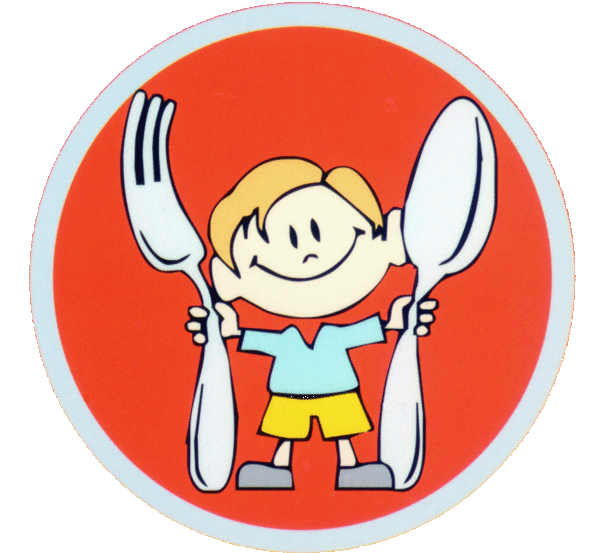 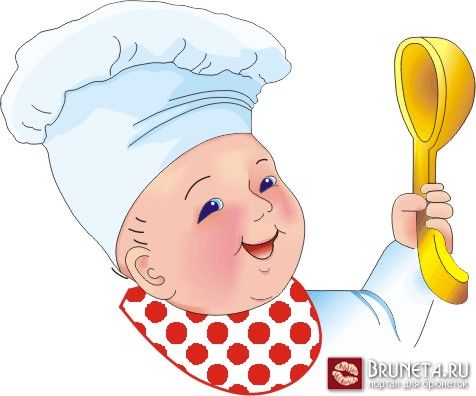 Приложение №1Примерная анкета «Питание глазами учащихся»Примерная анкета «Питание глазами родителей»Анкета для школьников«Завтракал ли ты?»Анкета для школьников«Чем я питался сегодня?»Анкета для родителей1.      Удовлетворяет ли Вас система организации питания в школе?2.    Считаете ли Вы рациональным организацию горячего питания в школе?3.    Удовлетворены ли Вы качеством приготовления пищи в школьной столовой? Ваши предложенияПриложение №2График питания обучающихсяМКОУ «Берёзовская СОШ»1 – 11 классовI смена9.30 – 9.45  – ГКП, начальное звено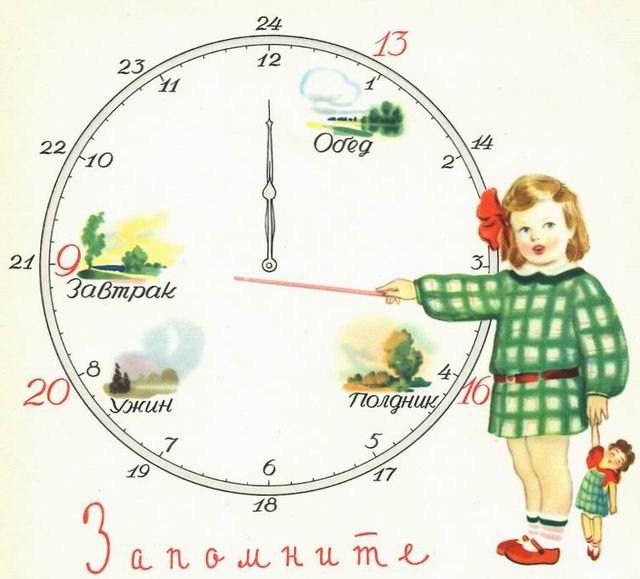 10.25 – 10.40 – среднее звено11.20 – 11.30 – старшее звеноII смена13.50 – 14.00 – начальное звеноПриложение №3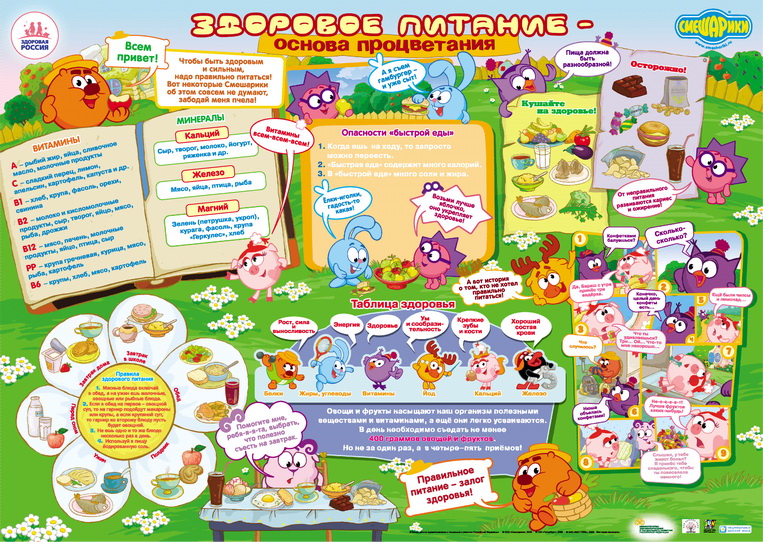 Приложение №4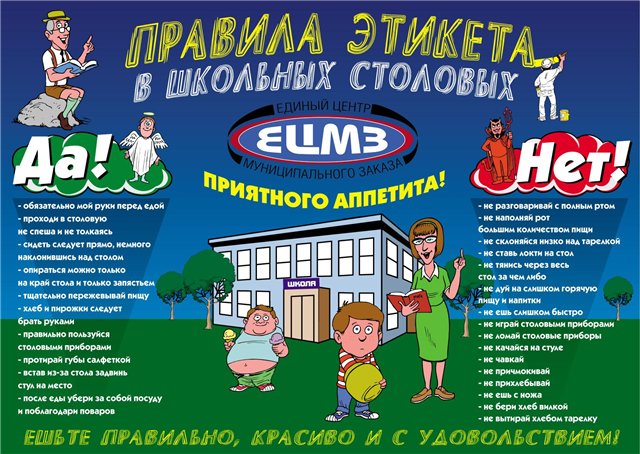 Приложение №5Форма 1. «Журнал бракеража пищевых продуктов и продовольственного сырья»Форма 2. «Журнал бракеража готовой кулинарной продукции» Форма 3. «Журнал здоровья» Форма 4. «Журнал проведения витаминизации третьих и сладких блюд» Форма 5. «Журнал учета температурного режима в холодильного оборудования » Приложения № 6Акт проверки организации горячего питанияОтветственный за  питаниеГрафик дежурства учителей по столовойГрафик дежурства учащихся по столовойГрафик работы столовойГрафик дежурства администрации по столовойКоличество питающихся Посещаемость  учащихся  __ класса  столовой  за_______________20____годаКлассный руководитель _________________Приложение № 7Примерное десятидневное меню для учащихся 7-17 лет                                                                                                  МКОУ «Берёзовская средняя общеобразовательная школа»Принятона педагогическом совете   школыПротокол  №  ___от  « __»  ____ 20 ___г.Согласованос   Управляющим советом школыПротокол  №     ___   от «  __»  _____ 	20 __г.Утвержденоприказом от« ___»   ____  20 ___г.№   ______НаименованиеПрограмма «Здоровое питание школьников» МКОУ «Берёзовская СОШ» Азовского ННМР Омской области Дата принятияПротокол педсовета № ___ от «___»_______  2012 г.Кадровое обеспечение программы «Здоровое питание школьников»Директор школы;Заместитель директора по учебно-воспитательной работе;Заместитель директора по воспитательной работе;Библиотекарь;Педагог-организатор ОБЖ;Классные руководители;Учителя-предметники;Воспитатели ГКП, ГПД;Работники школьной столовой.Цели, задачиЦель программы: Сохранение и укрепление здоровья обучающихся и педагогов; обеспечение школьников качественным сбалансированным питанием; совершенствование системы организации питания в образовательном учреждении, способствующей формированию у школьников здорового образа жизни и навыков рационального здорового питания; формирование общей культуры правильного питания.Задачи программы:Обеспечение  всех обучающихся  школы сбалансированным горячим питанием;Пропаганда здорового питания (проведение классных часов,  конкурсов, лекций, дискуссий) ; Формирование у детей и родителей потребности правильного питания как неотъемлемой части сохранения и укрепления здоровья; Формирование навыков здорового питания через систему воспитательной работы школы и работу с родителями;Внедрение современных методов мониторинга состояния питания;Дальнейшее совершенствование  материально-технологического оборудования столовой. Важнейшие целевые показатели и ожидаемые результатыУвеличить количество детей, питающихся в школьной столовой до 100 %;Организовать правильное, сбалансированное питание детей и подростков с учетом их возрастных особенностей;Оказывать социальную поддержку отдельным категориям обучающихся;Обеспечить обучающихся  необходимыми пищевыми веществами, качественным и количественным составом рациона питания и ассортиментом продуктов, используемых в питании;Сформировать навыки здорового питания  у обучающихся и их родителей;Улучшить качество питания школьников и обеспечить его безопасность;Укрепить   материально-техническую   базу   школьной   столовой. Оснастить недостающим  технологическим оборудованием школьный пищеблок;Развить систему мониторинга состояния здоровья обучающихся;Развить механизмы координации и контроля в системе школьного питания;Изменить имидж школьной столовой и  качество обслуживания; Превратить столовую в место, привлекательное для обучающихся.Сроки и этапы реализации1 этап Базовый: 2012 – 2013 учебный год:анализ нынешнего состояния;планирование реализации основных направлений программы;создание условий для реализации программы;начало реализации программы.2 этап Основной: 2012 - 2014 годы:поэтапная реализация программы в соответствии с целями и задачами;промежуточный мониторинг результатов;корректировка планов в соответствии с целями, задачами и промежуточными результатами.3 этап Заключительный: 2014 – 2015 учебный год:завершение реализации программы;мониторинг результатов;анализ результатов.Формы представления результатов программыЕжегодный доклад – анализ заместителя  директора по воспитательной работе о результатах деятельности школы по реализации программы «Здоровое питание школьников».Управление программойУправление осуществляется администрацией школы.Человеку нужно есть,Чтобы встать и чтобы сесть,Чтобы прыгать, кувыркаться,Песни петь дружить, смеяться.Чтоб расти и развиватьсяИ при этом не болеть,Нужно правильно питатьсяС самых юных лет уметь.№МероприятияСрокОтветственный1.Проверка готовности школьной столовой к новому учебному году августДиректор,ЗДВР, Начальник хоз. отдела2.Ознакомление классных руководителей, работников  школьной столовой  с нормативными документами, регулирующими школьное питание.сентябрьДиректор3.Совещание при директоре: составление графика дежурства по столовой, утверждение списка обучающихся на льготное питание.сентябрьДиректор, ЗДВР4.Создание Комиссии по питанию, брокеражной комиссии, Группы общественного контролясентябрьДиректор,ЗДВР5.Организация работы Совета по питаниюв течение годаДиректор6.Заседание Управляющего  Совета школы и общешкольного родительского комитета «Организация питания в школе»ноябрь, апрельПредседатель Управляющего Совета школы7.Руководство организации питания на основе -  СанПиН 2.4.2. 2821–10 «Санитарно- эпидемиологические требования к организации питания обучающихся в общеобразовательных учреждениях , учреждениях начального и среднего профессионального образования». В течение годаДиректор,ЗДВР,повар8.Формирование  нормативно-правовой базы по организации питания в школе сентябрьДиректор, Повар8.1Проверка должностных обязанностей работников пищеблока.сентябрьДиректор,ЗДВР, Начальник хоз. отдела,Председатель ПК8.2Издание приказа по школе об организации питания на  01 сентября , 01 января каждого учебного годаСентябрь,январьДиректор8.3Согласование примерного 10-и дневного меню в осенне- зимний период ,  зимне- весенний период , в соответствии с санитарными  нормами.Август ,  февраль, по мере необходимостиДиректор,Повар8.4Контроль за наличием инструкции по эксплуатации технологического оборудования на пищеблоке, по технике безопасности.В течение годаДиректор,Начальник хоз. отдела,Председатель ПК8.5Организация контроля за ведением документации:Журнал брокеража готовой продукции;Журнал здоровья (пищеблок);Журнал брокеража продуктов и производственного сырья, поступающего на пищеблок ;Журнал витаминизации  третьих блюд;Журнал контроля за рационом питания;Журнал контроля за исправностью холодильного оборудованияВ течение годаДиректор,Председатель ПК,Начальник хоз.отдела9.Заключение договоров с поставщиками продуктов.Директор,ИП Еремина Н.Я.ИП Шиян Н.Н.10.Контроль за организацией питания в школе, выполнение мероприятий по его улучшению.В течение годаДиректор,Управляющий Совет,ЗДВР11.Контроль за выполнением требований СанПиН 2.4.2. 2821–10 «Санитарно- эпидемиологические требования к организации питания обучающихся в общеобразовательных учреждениях , учреждениях начального и среднего профессионального образования».В течение годаДиректор,Начальник хоз.отдела,Повар12.Контроль за выполнением программы производственного контроля за соблюдением санитарных правил и выполнением санитарно- противоэпидемиологических мероприятий В течение годаДиректор,Начальник хоз.отдела,ПоварНазвание мероприятияСрокиОтветственныйПланирование работы по охвату горячим питанием обучающихся школы , по формированию навыков здорового питаниясентябрьДиректор,Управляющий Совет,ЗДВР,ПоварЗаседание Совета школы и общешкольного родительского комитета «Организация питания в школе»ноябрь, апрельпредседатель Управляющего школыАкция «Здоровое питание»декабрь-январьЗДВРРазмещение информации об организации питания на школьном сайте в течение годаЗДВРОформление информационного уголка «Здоровье на тарелке» сентябрьЗДВР,Классные руководителиОрганизация консультаций для классных руководителей: - культура поведения учащихся во время приема пищи, - соблюдение санитарно-гигиенических требований,
- организация горячего питания – залог сохранения здоровья.в течение годаЗДВРРабота по воспитанию культуры питания среди обучающихсяРабота по воспитанию культуры питания среди обучающихсяРабота по воспитанию культуры питания среди обучающихсяПроведение классных часов, уроков здоровья, внеклассных мероприятий по воспитанию культуры питания среди  обучающихсяв течение годаклассные руководители,библиотекарь,ЗДВРЦикл бесед «Азбука здорового питания»в течение годаклассные руководители,библиотекарь,ЗДВРФестиваль электронных презентаций  «Правильное питание - здоровое питание»мартЗДВРКонкурс рисунков «Умные продукты» , «Правила правильного питания» среди учащихся начальной школыНоябрь,апрельЗДВРРабота по воспитанию культуры питания среди родителей  обучающихсяРабота по воспитанию культуры питания среди родителей  обучающихсяРабота по воспитанию культуры питания среди родителей  обучающихсяВключение в состав Совета по питанию представителей родительского актива и общественностисентябрьдиректорПроведение классных и общешкольных родительских собранийежегодноДиректор, классные руководителиПраздничные огоньки, конкурсы с привлечением родителей и общественностиежегодноУправляющий совет,ЗДВРРодительская конференция «Школьное питание – здоровое питание»майУправляющий советПроведение заседаний общешкольного родительского комитета по вопросу организации питания в школеноябрь, апрельдиректорСвоевременное приобретение посуды и столовых приборовВ течение годаНачальник хоз.отделаПоддержание эстетического состояния зала столовойВ течение годаНачальник хоз.отдела,ЗДВР,поварПриобретение и эксплуатация нового технологического оборудования В течение годаНачальник хоз.отделаОбучение на курсах повышения квалификацииПо мере необходимостиДиректор,поварУчастие  в профессиональных конкурсахВ течение годаДиректор,ПоварПроведение  бесед , конкурсов , презентаций  среди обучающихся , родителейВ течение годаЗДВРНаправление мониторингаДиагностикаСрокиОтветственныйОхват учащихся горячим питаниемАнализ результатов посещаемостиежедневно ежемесячноежегодноклассные руководители,ЗДВР,Председатель Управляющего советаСохранение и укрепление здоровья учащихсяАнализ состояния здоровья школьников по результатам медицинских осмотровАнализ заболеваемости детейежегоднодиректор,учителя физкультуры,ЗДВР,классные руководителиУровень удовлетворенности учащихся, родителей, педагогов организацией питания в школеАнкетированиеКаждую четверть,ежегодноЗДВРМатериально-техническая база столовойСмотр помещения (оборудование, оснащение)Анализ результатов приёмки столовой к началу нового учебного годаОснащение пищеблока необходимым оборудованиемежегодноДиректор,Управляющий Совет,ЗДВР,Повар,Председатель ПКФормирование у школьников навыков здорового питания СобеседованиеНаблюдениеежегодноЗДВРКачество организации питанияНаблюдение, Анкетирование, опросы, посещение столовой, анализ приготовления пищи и норм раскладки, санитарно-гигиенического состояния обеденного залаежедневноДиректор,ЗДВР,поварФормирование нового имиджа школьной столовойОпрос, анкетирование и другие практики по выявлению общественного мненияежегоднодиректор,ЗДВРМероприятияСроки1. Проверка двухнедельного меню.Сентябрь2. Проверка целевого использования продуктов питания и готовой продукции.Ежемесячно3. Проверка соответствия рациона питания согласно утвержденному меню.Ежедневно4. Организация просветительской работы.Октябрь, апрель5. Анкетирование учащихся и их родителей по питанию.Ноябрь6. Контроль за качеством питания.Ежедневно7. Проверка табелей питания.Ежемесячно9. Разработка наглядной агитации  по здоровому питаниюфевраль, мартНазвание мероприятияФорма проведенияСрокиИзучение уровня владения основами здорового питанияМониторинговое исследованиеОктябрьмайКачество системы школьного питания (школьный уровень)Мониторинговое исследованиеФевраль-мартМарт-май Мнение участников образовательного процесса о качестве школьного питания.Социологическое исследованиеСентябрьДекабрьМай «Ваши предложения на новый учебный год по развитию школьного питания»Анкетирование родителейАнкетирование учащихсяАпрель-май№ п/пВопросы анкетыОтветыОтветы№ п/пВопросы анкетыДа (%)Нет (%)1Удовлетворяет ли тебя система организации питания в школе?2Устраивает ли тебя ежедневное меню3Удовлетворены ли ты качеством приготовления пищи?4Удовлетворены ли ты работой обслуживающего персонала?5Удовлетворены ли ты графиком питания?6Считаешь ли ты, что горячее питание повышает твою успеваемость?7Считаете ли Вы рациональным организацию горячего питания в школе?8Удовлетворены ли Вы санитарным состоянием столовой?9Удовлетворены ли Вы работой буфета?№ п/пВопросы анкетыОтветыОтветы№ п/пВопросы анкетыДа (%)Нет (%)1Удовлетворяет ли Вас система организации питания в школе?2Считаете ли Вы рациональным организацию горячего питания в школе?3Удовлетворены ли Вы санитарным состоянием столовой?4Удовлетворены ли Вы качеством приготовления пищи?5Удовлетворены ли Вы работой буфета?вопросответЧто ты ел сегодня на завтрак?Считаешь ли ты завтрак необходимым?Твои любимые овощи?Какие овощи ты не ешь?Сколько раз в день ты ешь овощи?Любишь ли ты фрукты?Твои любимые фрукты?Сколько раз в день ты ешь фрукты?Что ты ешь чаще всего между основными приемами пищи?Считаешь ли ты продукты, которые употребляешь полезными для себя?Считаешь ли ты, что твой вес- нормальный- избыточный- недостаточныйфруктыи овощихлеб и крупяные изделиямясомолокопрочеезавтракобедужинлегкие закускипрочие продуктыДата и час, поступления продовольственного сырья и пищевых продуктов)Наименование пищевых продуктовКоличество поступившего продовольственного сырья и пищевых продуктов (в килограммах, литрах, штуках)Номер документа, подтверждающего безопасность принятого пищевого продуктаРезультаты органолептической оценки поступившего продовольственного сырья и пищевых продуктов12345Конечный срок реализации продовольственного сырья и пищевых продуктовДата и час фактической реализации продовольственного сырья и пищевых продуктов по днямПодпись ответственного лицаПримечание*6789Дата и час изготовления блюдаВремя снятия бракеражаНаименование блюда, кулинарного изделияРезультаты органолептической оценки и степени готовности блюда, кулинарного изделияРазрешение к реализации блюда, кулинарного изделияПодписи членов бракеражной комиссииПримечание*1234567№ п/пФ. И. О. работника*ДолжностьМесяц/дни: апрельМесяц/дни: апрельМесяц/дни: апрельМесяц/дни: апрельМесяц/дни: апрельМесяц/дни: апрельМесяц/дни: апрельМесяц/дни: апрель№ п/пФ. И. О. работника*Должность123456.…..301.Образец заполнения:подсобный рабочийЗд.**Отстраненб/л.В.отпотпЗд.2.ДатаНаименованиепрепаратаНаименование блюдаКоличество питающихсяОбщее количество внесенного витаминного препарата (гр)Время внесения препарата или приготовления витамини-зированного блюдаВремя приема блюдаПримечаниеНаименование производственного помещенияНаименование холодильного оборудованияТемпература в град. С Температура в град. С Температура в град. С Температура в град. С Температура в град. С Температура в град. С Наименование производственного помещенияНаименование холодильного оборудованиямесяц/дни: апрельмесяц/дни: апрельмесяц/дни: апрельмесяц/дни: апрельмесяц/дни: апрельмесяц/дни: апрельНаименование производственного помещенияНаименование холодильного оборудования1236.…..30классДатаДатаДатаДатаДатаДатаклассчислочислочислочислочислочислоДень  неделиФ.И.О. учителяПонедельникВторникСредаЧетвергПятницаДень  неделиклассПонедельникВторникСредаЧетвергПятницаВремяВид основной деятельности столовойДень  неделиФ.И.О. дежурного администратораПонедельникВторникСредаЧетвергПятницаКоличество уч-ся с 0-11 классКоличество уч-ся получающих питание за родительскую плату  , %  от числа всех уч-сяКоличество уч-ся получающих  бесплатное и льготное питание  %  от числа всех уч-ся0-4 класс5-8 класс9-11 классФ.И.ДатаДатаДатаДатаДатаДатаДатаДатаДатаДатаДатаДатаДатаДатаДатаДатаДатаДатаДатаДатаДатаДатаДатаДатаДатаДатаДатаДатаФ.И.12N рец.Прием пищи,наименованиеблюдаМасса порцииПищевые вещества (г)Пищевые вещества (г)Пищевые вещества (г)N рец.Прием пищи,наименованиеблюдаМасса порцииБЖУ1234561деньКаша   манная    молочная2005,63,422,6Сыр порциями205,45,4-Напиток   кофейный на молоке2002,83,24,7Хлеб пшеничный1007,60,949,72 деньОвощи тушёные2005,30,626Гречневая каша1502,83,24,7Чай с лимоном200Хлеб пшеничный1007,60,949,7Яйцо в крутую404,64,170,253 деньБорщ на мясном бульоне2509,20,748,6     Компот с аскорбиновой кислотой2000,5-9,7Огурцы свежие в нарезке30Хлеб пшеничный1007,60,949,74 деньТефтели мясные60/5015,811,9-Пюре картофельное20040,834,6Помидоры свежие30Напиток кофейный на молоке2002,83,24,7Хлеб пшеничный1007,60,949,7Булочка807,40,848,25 деньКаша гречневая 2002,83,24,7Творожный сырок   506,63,60,6Чай с витамином С200«Xлеб пшеничный           1007,60,949,716 пеньСуп фасолевый с мясом2508,-12,423,3Кисель200Сыр порциями20      5,45,4-Хлеб пшеничный100160,949,77 деньРыба отварная100160,61,3          Рожки отварные2003,750,4524,35Какао с молоком2002,83,24,7Расстегай с повидлом1005,1226,45Хлеб пшеничный1007,60,949,78 деньФрикадельки мясные10018,614-Рис отварной200Чай с лимоном200Огурцы свежие в нарезке30Хлеб пшеничный1007,60,949,79 деньОмлет на пару1006,56,22,65Каша пшённая молочная2002,83,24,7Кофейный напиток с молоком200Хлеб пшеничный1007,60,949,710 деньТефтели рыбные8080,30,65Картофель отварной20040,834,6Компот с аскорбиновой кислотой200Хлеб пшеничный1007,6      0,949,7